https://iglc2022.com/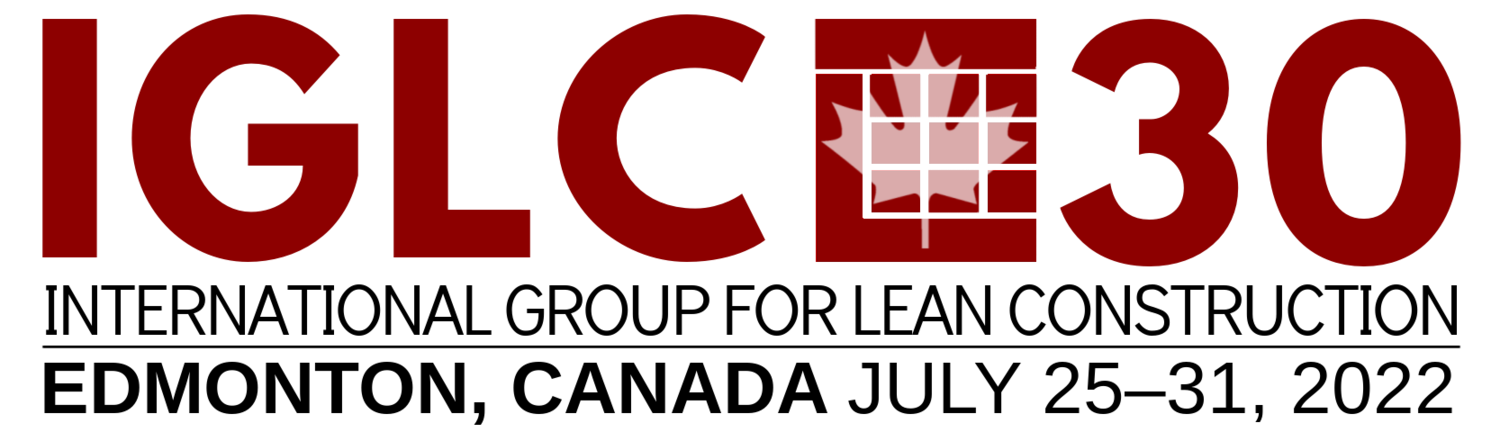 CEE faculty member Iris Tommelein is attending the 30th Annual Conference of the International Group for Lean Construction (IGLC – iglc.net). The IGLC community—which Iris has been involved in since its early days—is celebrating 30 years of Lean Construction research and application in industry. Students Rafael Coelho and Guillermo Prado will be presenting papers and their research in the IGLC Summer School for PhD Students.Iris is presenting a paper, moderating a plenary session, and leading the “Mistakeproofing Game” in the Greg Howell Simulation Game Exchange. She will also be a Faculty in the IGLC Summer School. Her paper on takt planning is but one of many report-outs in this area of research. Takt Planning is an ongoing Initiative of the Project Production Systems Laboratory (p2sl.berkeley.edu) that Iris directs. Following P2SL’s First International Takt Production Forum held last May (https://na.eventscloud.com/website/38907/), P2SL is now preparing to host "The Sutter Way" day on 19 September 2022 and a 2-day Takt Planning Workshop for practitioners on 20-21 September 2022 (https://na.eventscloud.com/website/42407/)